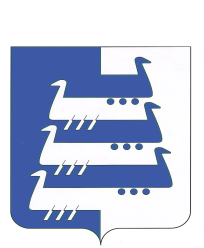 ПОСТАНОВЛЕНИЕГлавы Наволокского городского поселенияКинешемского муниципального района от 20.12.2011 года                                  № 15-псОб утверждении Перечня должностей муниципальной службы, в течение двух лет после увольнения с которых гражданин обязан при заключении трудовых договоров сообщить представителю нанимателя (работодателю) сведения о последнем месте своей службыРуководствуясь Указом Президента Российской Федерации от 21 июля 2010 года № 925 «О мерах по реализации отдельных положений Федерального закона «О противодействии коррупции»ПОСТАНОВЛЯЮ:1. Утвердить прилагаемый Перечень должностей муниципальной службы, в течение двух лет после увольнения с которых гражданин обязан при заключении трудовых договоров сообщить представителю нанимателя (работодателю) сведения о последнем месте своей службы.2. Главе Администрации Наволокского городского поселения письменно проинформировать заинтересованных муниципальных служащих с Перечнем должностей муниципальной службы, в течение двух лет после увольнения с которых гражданин обязан при заключении трудовых договоров сообщить представителю нанимателя (работодателю) сведения о последнем месте своей службы.3.Обнародовать настоящее постановление на информационном стенде Администрации Наволокского городского поселения.4. Настоящее постановление вступает в силу со дня его обнародования.Глава Наволокского городского поселенияКинешемского муниципального района                   Л.И. ТумановаУтвержденПостановлением Главы Наволокского городского поселенияот 20.12.2011 г. № 15-псПеречень должностей муниципальной службы, в течение двух лет после увольнения с которых гражданин обязан при заключении трудовых договоров сообщить представителю нанимателя (работодателю) сведения о последнем месте своей службыГлава Администрации Наволокского городского поселенияЗаместитель Главы Администрации Наволокского городского поселенияВедущий специалист по организации муниципального заказа 